RESULTS AND BOOK DISTRIBUTION FOR  UPCOMING CLASS VIII  WILL BE ON      THURSDAY  09/ 04/2020  .TIMINGS 10.30 AM TO 12.00 PM.Dear Parents,It gives us a sense of gratification and fulfilment to complete yet another academic session on a successful note. Parents support during annual examination plays vital role in the performance of the child. Please see that they concentrate on studies thoroughly, read the text books, pathfinder question answers. Please have a check on mobile usage. Parents please follow the given time table carefully  and make best use of gaps given .There should be no confusion. No re-exams will be conducted. Children should score 33% in each subject to be promoted to next class.The best results should be above 80%. The Annual Exam Timetable and portion is attached  to this notice.Summer Vacation begins from 30th March 2020 to 25th  May 2020. School Re-Opens on 26th May 2020. School timing on 26th May and 27th May from 9:15am  to 12:30pm (Half-Day).School will run Full-Day from 28th May 2020.Note:  Children who are shifting to another school should inform us within last week of February. After which full fees will be charged to obtain the TC.SOCIAL-STUDIESPORTION FOR THE ANNUAL EXAMINATION  OF VII  STDHISTORY1.WHEN, WHERE,AND HOW6.TOWNS, TRADERS AND CRAFTSMEN7.SOCIAL CHANGE  IN TRIBAL AND NOMADIC COMMUNITIES 8. POPULAR BELIEFS AND RELIGIOUS DEBATES9. THE FLOWERING OF THE REGIONAL CULTURES10. NEW POLITICAL FORMATIONS  IN THE 18TH CENTURY CEGEOGRAPHY1. OUR ENVIRONMENT6. NATURAL VEGETATION AND WILD LIFE7. THE HUMAN ENVIRONMENT: SETTLEMENTS, TRANSPORT AND COMMUNICATION8. HUMAN INTERACTION WITH THE ENVIRONMENT: LIFE IN THE TROPICAL AND SUBTROPICAL REGIONS9. HUMAN INTERACTION WITH THE ENVIRONMENT: LIFE IN THE TEMPERATE GRASSLAND10. HUMAN INTERACTION WITH THE ENVIRONMENT: LIFE IN THE DESERTSOCIAL AND POLITICAL LIFE( CIVICS) 4. MEDIA AND DEMOCRACY5.ADVERTISING AND MEDIA6. ROLE PLAYED BY GENDER7. MARKETS AROUND US8. WHOLESALE PULSE MARKET OF POSTAJSS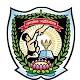 Shri Manjunatheshwara Central SchoolJSSShri Manjunatheshwara Central SchoolJSSShri Manjunatheshwara Central SchoolJSSShri Manjunatheshwara Central SchoolS.NO 175, Near GangubaiHangalGurukul, Shivalli Road, UnkalS.NO 175, Near GangubaiHangalGurukul, Shivalli Road, UnkalS.NO 175, Near GangubaiHangalGurukul, Shivalli Road, UnkalS.NO 175, Near GangubaiHangalGurukul, Shivalli Road, UnkalHubballiHubballiHubballiHubballiANNUAL  EXAMINATION TIME -TABLE  FOR   STD - VII    2019 - 20ANNUAL  EXAMINATION TIME -TABLE  FOR   STD - VII    2019 - 20ANNUAL  EXAMINATION TIME -TABLE  FOR   STD - VII    2019 - 20ANNUAL  EXAMINATION TIME -TABLE  FOR   STD - VII    2019 - 20DATE DAYSUBJECTTIMING12/03/2020THURSDAYCOMPUTER /DRAWING09-30am to 11-40 am/11 -40 am to 12-40 pm13/03/2020FRIDAY STUDY HOLIDAY14/03/2020SATURDAY HOLI   -   HOLIDAY15/03/2020SUNDAYHOLIDAY16/03/2020MONDAYMATHEMATICS09-30am to 12-40 pm17/03/2020TUESDAYSTUDY HOLIDAY18/03/2020WEDNESDAYKANNADA/SAN09-30am to 12-40 pm19/03/2020THURSDAYSTUDY HOLIDAY20/03/2020FRIDAYSCIENCE09-30am to 12-40 pm21/03/2020SATURDAYSTUDY  - HOLIDAY22/03/2020SUNDAY HOLIDAY23/03/2020MONDAYENGLISH09-30am to 12-40 pm24/03/2020TUESDAY STUDY   - HOLIDAY25/03/2020WEDNESDAYUGADI   -  HOLIDAY26/03/2020THURSDAYHINDI09-30am to 12-40 pm27/03/2020FRIDAY STUDY   - HOLIDAY28/03/2020SATURDAY SOCIAL SCIENCE 09-30am to 12-40 pmENGLISH:PROSE:Every child is free to be a child.(Pre-Test)For a while misunderstood him.(Mid-Term)Adolf (Mid-Term)The boy and the swallow.The tiger comes to town.Lady of the ring.Easily distractedUncovering the ghost of Nancy Drew.The adventure of the three students.POEM :Milk for the cat.Sports day.Miracles.GRAMMAR:Phrases and clauses.Simple, compound and complex.Past perfect, past and past perfect.Adverbial clause of Time , Place and Manner.Homophones.COMPREHENSION:Letter writing. {Formal and Informal}Dialogue writing.Picture compositionNotice writing.Report writing.Drafting an advertisement.SCIENCE:1. NUTRITION IN PLANTS(Pre-Test)2.NUTRITION IN ANIMALS(Pre-Test)3.ACIDS,BASES AND SALTS.(Mid-Term)4.PHYSICAL AND CHEMICAL CHANGES.(Mid-Term)5.RESPIRATON IN ORGANISMS6.TRASPORATION OF SUBSTANCE IN ANIMALS AND PLANTS7.REPRODUCTION IN PLANTS8.TIME AND MOTION9.ELECTRIC CURRENT AND EFFECTS10.LIGHT11.WATER A PRECIOUS RESOURCE12.FOREST OUR LIFE LINE13.WASTE WATER MANAGEMENTKANNADA:1.¥ÀÄlÖf ¥ÀÄlÖf PÀxÉ ºÉÃ¼ÀÄ2.¹Ã£À ¸ÉlÖgÀÄ £ÀªÀÄä nÃZÀgÀ3.ªÉÄÊ¯ÁgÀ ªÀÄºÁzÉÃªÀ4.ZÀUÀ½ EgÀÄªÉ5.©®è ºÀ§â6.¸ÀAPÁæwAiÀÄAzÀÄ ¸ÀÄR: zÀÄR:7.VqÀªÀÄgÀ8.ºÀZÉÑÃªÀÅ PÀ£ÀßqÀ ¢Ã¥À9.©qÀÄUÀqÉAiÀÄ ºÁqÀÄ10.wgÀÄPÀ£À PÀ£À¸ÀÄ11.C©ªÀÄ£ÀÄå«£À ¥ÀgÁPÀæªÀÄ12.¸Á«wæ¨Á¬Ä ¥ÀÄ¯É13.gÀªÀÄå ¸ÀÈ¶Ö 14.£À£Àß CAiÀÄåGRAMMAR REFER TEXT BOOK AND CLASS WORK.COMPUTER:1.COMPUTER SOFTWARE.(Pre-Test)2.CHARTS IN MS EXCEL.(Mid-Term) 3.CONDITIONAL STATEMENTS AND LOOPING IN QBASIC4.GRAPHICS AND SOUNDS IN QBASIC5.INTRODUCTION TO HTML6.COMPUTER VIRUSDRAWING:ANY MONUMENT OF INDIAMATHEMATICS:1.RATIONAL NUMBERS(Mid-Term)2.RATIO AND PROPORTION3.PERCENTAGE4.PROFIT, LOSS AND SIMPLE INTEREST5.PROPERTIES OF TRIANGLES6.SYMMETRY(Pre-Test)7.VISUALIZING SOLID .SHAPES(REPRESENTING 3D IN 2D)(Mid-Term)8.CONGRUENCY IN TRIANGLES9.CONSTRUCTIONS10.PERIMETER AND AREA11.DATA HANDLING AND PROBABILITY12.EXPONENTS AND POWERSHINDI:1.  अपूर्व  अनुभव2.  रहीम  के  दोहे3.  कंचा     4.  एक  तिनका5.  खानपान  की  बदलती  तसवीर6.  नीलकंठ7.  भोर और बरखा8.  संघर्ष के कारण मैं तुनुकमिज़ाज हो गया9.  कठपुतली. .(Mid-Term)10. मिठाईवाला.(Mid-Term)11. दादी माँ.(Pre-Test)महाभारतअध्याय:-  21  से  40व्याकरण:-  उपसर्ग ,  प्रत्यय ,  समास ,  कारक,  वाक्य शुद्ध करो , विराम चिह्नलेखन भाग:- पत्र लेखन ,  विज्ञापन लेखन ,  अनुच्छेद  लेखन,  चित्र वर्णन ,  संवाद लेखनSANSKRIT:पाठाः - १. वन भोजः । (Pre-Test)२. अस्माकं देशः भरत वर्षः ।.(Mid-Term)३. श्लोक समुच्चयः । ४. भोजन कक्षः । ५. भागीरथी ।६. राष्ट्रदेवोभव । ७. मुनिमूषकयोः कथा । ८. सुभाषितानि ९. ऋतु राजः वसन्तः । १०. मित्रं प्रति पत्रम् । ११. मुम्बइ नगरम् । १२. विद्यायाः प्रकाशः । पुनरावृत्तिः ।
व्याकरणम् - * संज्ञापदानि - इ कारान्त, उ कारान्त, ऋ करान्त    	        शब्दाः (त्रिषु लिङ्गेषु)* सर्वनामपदानि । * लृट्, लोट् लकाराः । * उपपदविभक्तिः ।* प्रत्ययाः - क्त्वा, तुमुन्, ल्यप् * अव्ययाः ।